Бриф на разработку логотипаЭтот бриф поможет нам подготовиться к работе, чтобы сделать её для вас наилучшим образом.
От того насколько четко и исчерпывающе вы ответите на вопросы зависит, как быстро мы с вами начнем говорить на одном языке, чтобы решить поставленные задачи максимально быстро и эффективно.
Мы гарантируем вам полную конфиденциальность представленной нам информации.Бриф не является техническим заданием и лишь помогает нам понять, каким вы видите ваш будущий фирменный стиль.Если какие-либо из вопросов анкеты покажутся вам сложными, пожалуйста, обратитесь к нам за разъяснениями. Если у вас есть собственный бриф – предоставьте его вместо данного, недостающую информацию мы уточним.Маркетинговый блок1. 	ЧТО?1.1 	Что представляет собой продукт?1.2 	Суть бренда (основная идея (миссия) продукта)?1.3	Уникальное торговое предложение (УТП) продукта? 
          Почему именно ваш продукт (относительно конкурирующих) захочет купить потребитель?
          Позиционирование продукта (основное отличие от основных конкурентов).1.4 	3 основные ценности продукта (рациональные и/или эмоциональные)?1.5 	Какую выгоду потребителю дает каждая из вышеприведенных ценностей?2. 	ДЛЯ КОГО?2.1 	Какие три группы потребителей будут пользоваться вашим продуктом/услугой чаще всего? На кого он рассчитан?
Опишите их по следующим параметрам или в свободной форме (в первую очередь опишите самую многочисленную группу – ядро целевой аудитории):
Важно! Избегайте шаблонных и поэтому бесполезных описаний! Опишите вашего потребителя как живого человека, чтобы по вашему рассказу можно было отчетливо представить конкретного человека и его действия.
- демография: пол, возраст, семейное положение, вероисповедание, национальность, прочее- социография: социальный статус, образование, род занятий, ежемесячный доход, прочее
- поведение: авторитеты клиента, степень осведомленности о продукте, степень заинтересованности в продукте, степень приверженности данному продукту, интенсивность потребления, стереотипы восприятия/предрассудки          - образ жизни и психологический портрет
          - соотношение мотиваций: рациональные/эмоциональные           1 группа.В каком процентном соотношении от общего потребления продукта его потребляет данная группа?2 группа.В каком процентном соотношении от общего потребления продукта его потребляет данная группа?3 группа.В каком процентном соотношении от общего потребления продукта его потребляет данная группа?3. 	ДЛЯ ЧЕГО?3.1 	Для чего ваш продукт нужен потребителю? 
Какие проблемы потребителя он решает, в чём облегчает его жизнь?3.2 	Когда и как потребитель будет пользоваться вашим продуктом чаще всего?3.3 	Является ли ваш продукт/услуга привычным для потребителя?[  ] Продукт/услуга инновационный и потребителя необходимо приучить к его потреблению.[  ] Продукт/услуга привычен, но обладает улучшениями относительно конкурирующих. Укажите эти улучшения:[  ] Продукт не отличается от конкурентов, он такой же.[  ] Другое:4. 	КАК?4.1 	Какой покупкой является ваш продукт для потребителя: простой или сложной?
Покажите цепочку действий потребителя от желания купить продукт данной категории до непосредственно покупки продукта. 4.2 	В какой ситуации, при каких условиях чаще всего потребитель будет покупать ваш продукт?
Потребители 1-ой группы .Потребители 2-ой группы .Потребители 3-ей группы .4.3 	Ценовая и статусная характеристики вашего продукта.4.4 	Почему потребитель захочет платить такую цену за продукт 
и какие атрибуты продукта убедят его в данном статусе вашего продукта?5. 	С КЕМ?5.1 	Опишите 3-х ваших основных конкурентов по следующим параметрам:
- название
- сайт
- сильные стороны конкурента относительно вашего продукта/бренда
- слабые стороны конкурента относительно вашего продукта/бренда
- позиционирование и УТП конкурента- ценности продукта/бренда конкурента
- как долго конкурент находится на рынке
- доля в % потребления продукта конкурента относительно всего объема рынка1 конкурент.
2 конкурент.3 конкурент.
6. 	ГДЕ?6.1 	Масштаб интересов: 
[  ] Международный
[  ] Федеральный
[  ] Региональный
[  ] Местный6.2 	План дистрибуции вашего товара с указанием географических, временных и количественных показателей.7. 	ЧТО ЕЩЁ?6.1 	Что еще на ваш взгляд нам важно знать о продукте/бренде, чтобы наша работа была эффективнее?Дизайн-блок
8. 	ЧТОБЫ ЧТО?8.1 	Для чего вам нужен логотип ?
Какие задачи должна решить разработка?8.2 	Точки контакта и носители. Где ваш логотип будет чаще всего видеть потребитель?8.3 	Какие ощущения у потребителя должно вызвать визуальное оформление? 
Какой образ и характер бренда должен быть сформирован? 
8.4 	По каким критериям будет оцениваться эффективность разработки?9. 	ФОРМА И СОДЕРЖАНИЕ9.1 	Языковые версии (кириллица, латиница и т.д.)9.2 	Название (для каждой языковой версии)9.3 	Какие визуальные образы отражают суть вашего бренда?9.4 	Какие образы и решения, на ваш взгляд, недопустимы для использования и почему?9.5 	Какой ХАРАКТЕР логотипа, на ваш взгляд, предпочтителен для создания желаемого образа бренда
(сдержанный, экспрессивный, романтичный, мужской, волевой и т.д.)?9.6 	Какой ТИП логотипа, на ваш взгляд, предпочтителен для создания желаемого образа бренда? 
Выделите подчеркиванием или цветом.9.7 	Какой СТИЛЬ/МЕТОД ГРАФИЧЕСКОГО РЕШЕНИЯ логотипа, на ваш взгляд, предпочтителен для создания желаемого образа бренда?
Выберете НЕ более 5 и выделите подчеркиванием или цветом.9.8 	Какие цвета (и их количество), на ваш взгляд, предпочтительны для создания желаемого образа бренда?9.9 	Приведите примеры логотипы и стили других брендов, которые вы считаете удачными
с точки зрения создания желаемого образа бренда и объясните почему?9.10 	Приведите примеры логотипы и стили других брендов, которые вы считаете НЕ удачными
с точки зрения создания желаемого образа бренда и объясните почему?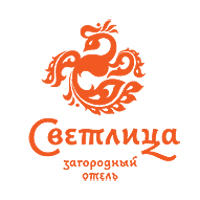 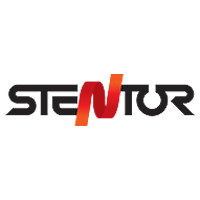 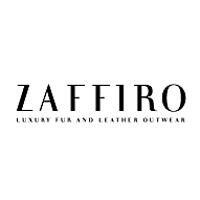 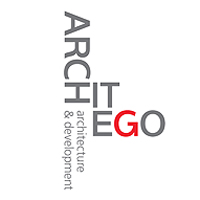 Комбинированный: знак + начертание названияИнтегрированный: знак включен в начертание названияШрифтовойКомпозиционно-шрифтовой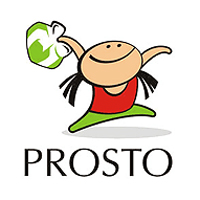 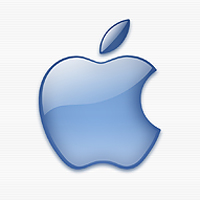 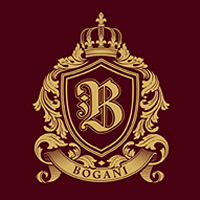 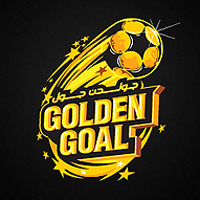 ПерсонажТолько знакГербЭмблема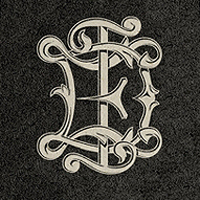 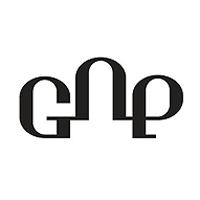 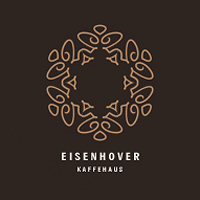 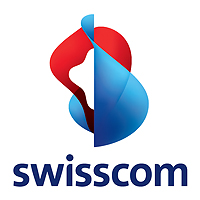 ВензельЛигатураОрнаментДинамический – анимированный по ссылке: www.swisscom.com/solutions/en/Форма и контрформаФорма и контрформаФорма и контрформаФорма и контрформа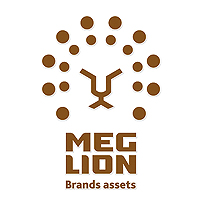 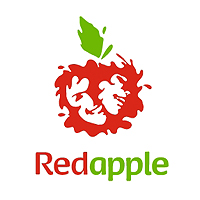 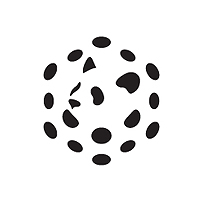 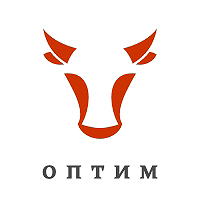 Аллегория, метафораАллегория, метафораАллегория, метафораАллегория, метафора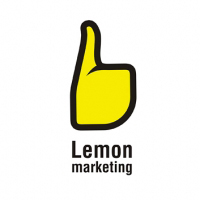 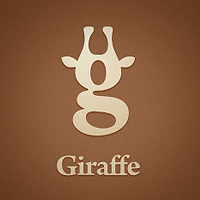 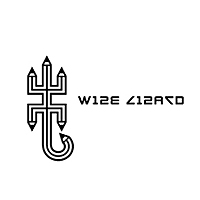 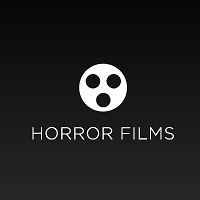 КаллиграфияКаллиграфияКаллиграфияКаллиграфия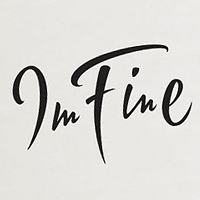 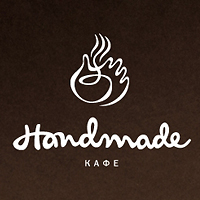 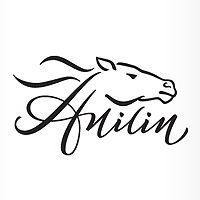 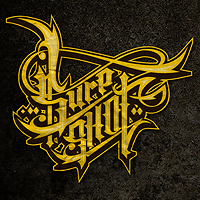 Объем, фотореалистичностьОбъем, фотореалистичностьОбъем, фотореалистичностьОбъем, фотореалистичность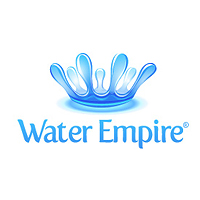 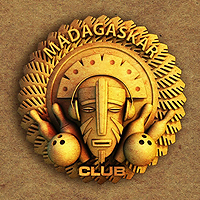 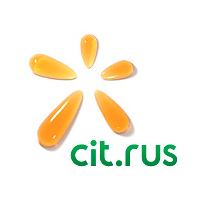 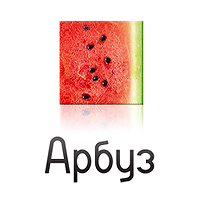 Величественность, аристократизмВеличественность, аристократизмВеличественность, аристократизмВеличественность, аристократизм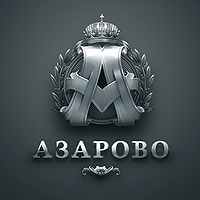 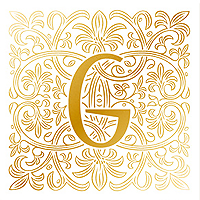 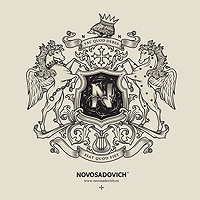 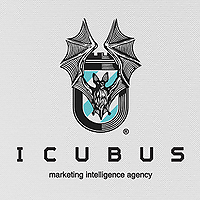 КаллиграфияКаллиграфияКаллиграфияКаллиграфия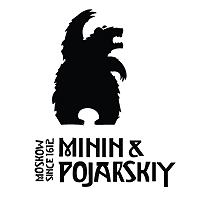 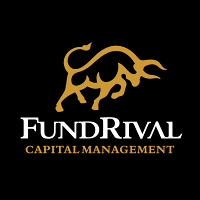 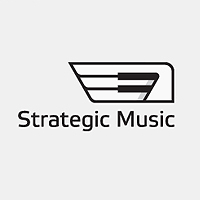 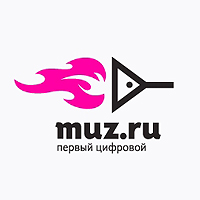 ПрямолинейностьПрямолинейностьПрямолинейностьПрямолинейность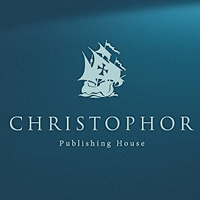 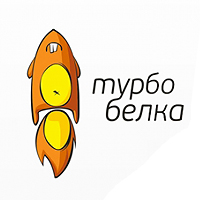 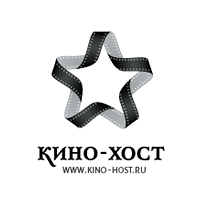 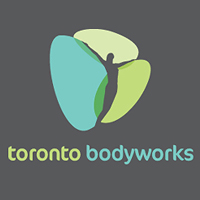 ТипографикаТипографикаТипографикаТипографика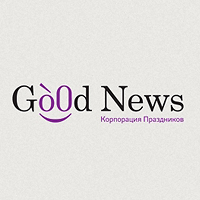 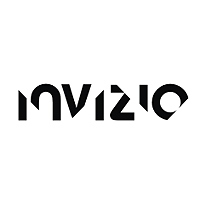 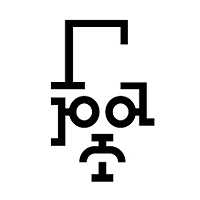 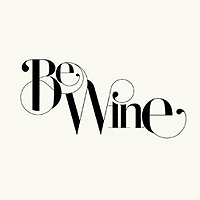 ЮморЮморЮморЮмор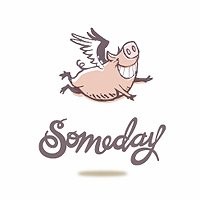 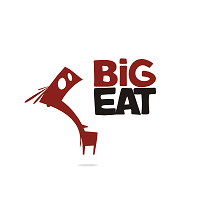 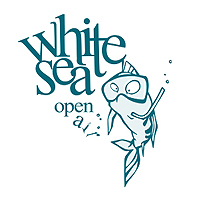 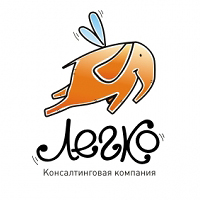 Градиенты, прозрачности, блюрГрадиенты, прозрачности, блюрГрадиенты, прозрачности, блюрГрадиенты, прозрачности, блюр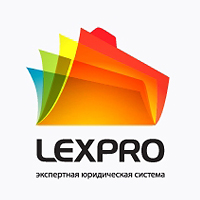 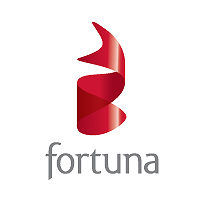 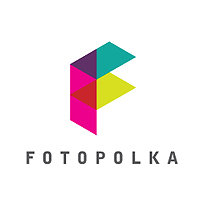 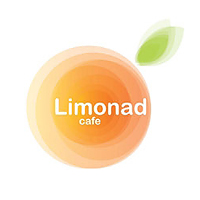 СемантичностьСемантичностьСемантичностьСемантичность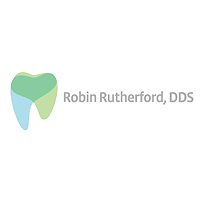 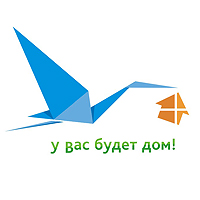 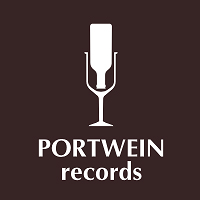 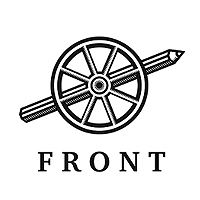 ЭтникаЭтникаЭтникаЭтника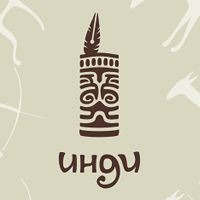 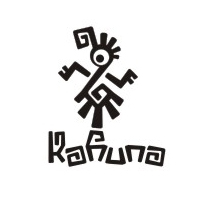 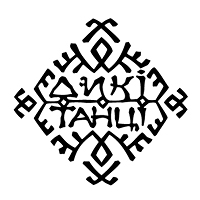 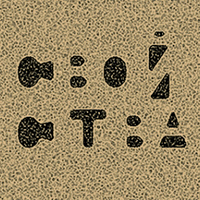 КорпоративностьКорпоративностьКорпоративностьКорпоративность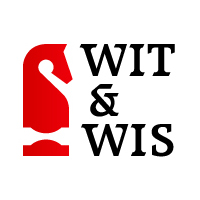 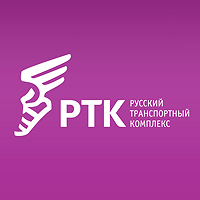 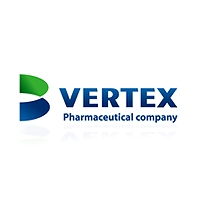 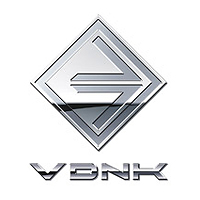 Минимализм, лаконичностьМинимализм, лаконичностьМинимализм, лаконичностьМинимализм, лаконичность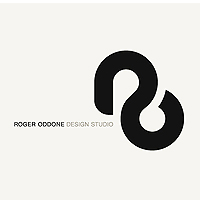 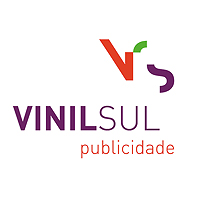 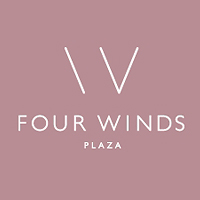 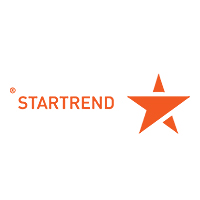 ГеометрияГеометрияГеометрияГеометрия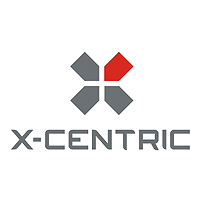 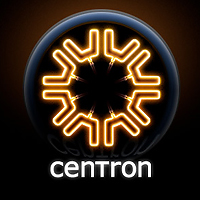 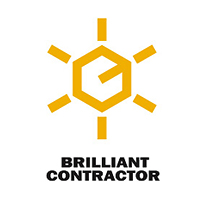 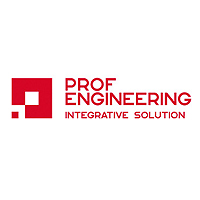 Государственные мотивыГосударственные мотивыГосударственные мотивыГосударственные мотивы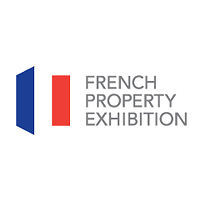 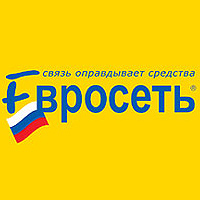 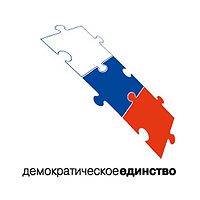 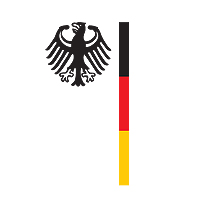 РисованиеРисованиеРисованиеРисование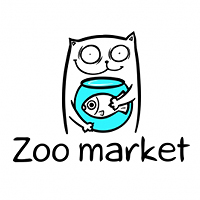 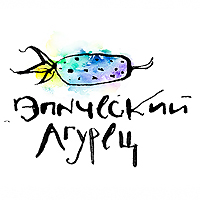 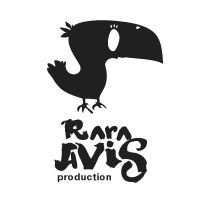 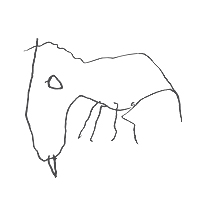 ХудожественностьХудожественностьХудожественностьХудожественность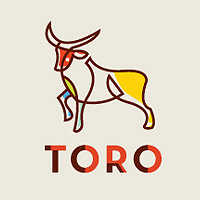 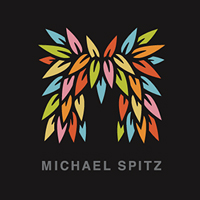 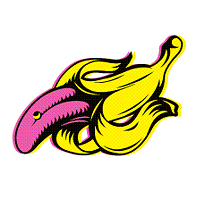 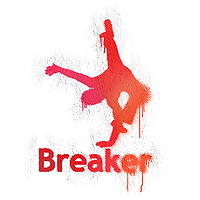 АбстракцияАбстракцияАбстракцияАбстракция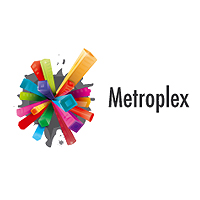 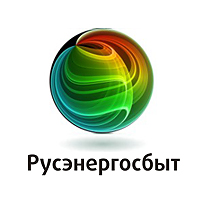 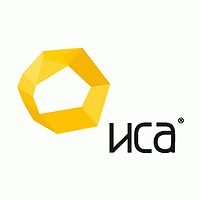 Детскость, намеренный инфантилизмДетскость, намеренный инфантилизмДетскость, намеренный инфантилизмДетскость, намеренный инфантилизм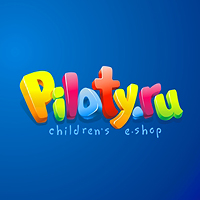 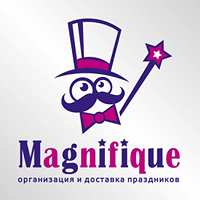 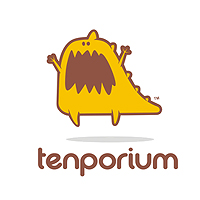 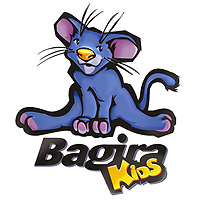 Историчность, мифологичностьИсторичность, мифологичностьИсторичность, мифологичностьИсторичность, мифологичность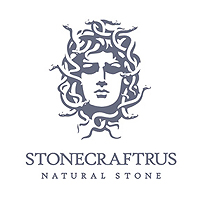 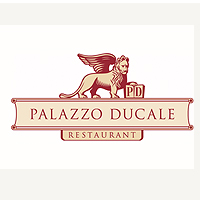 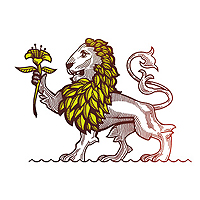 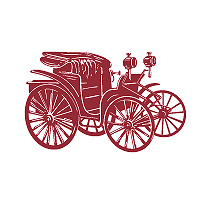 Система элементовСистема элементовСистема элементовСистема элементов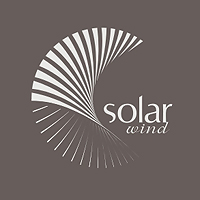 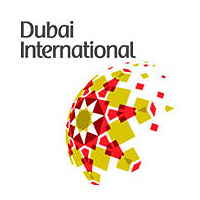 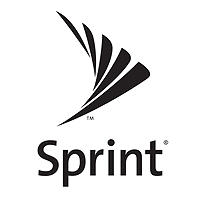 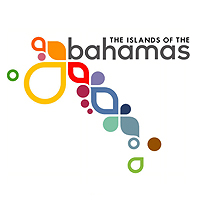 